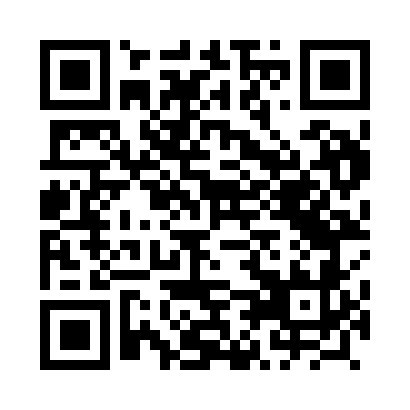 Prayer times for Recice, PolandMon 1 Apr 2024 - Tue 30 Apr 2024High Latitude Method: Angle Based RulePrayer Calculation Method: Muslim World LeagueAsar Calculation Method: HanafiPrayer times provided by https://www.salahtimes.comDateDayFajrSunriseDhuhrAsrMaghribIsha1Mon4:126:1812:505:167:229:212Tue4:096:1612:495:177:249:233Wed4:066:1312:495:187:269:264Thu4:026:1112:495:207:289:285Fri3:596:0812:485:217:299:316Sat3:566:0612:485:227:319:337Sun3:536:0412:485:247:339:368Mon3:496:0112:485:257:359:389Tue3:465:5912:475:267:379:4110Wed3:435:5712:475:287:399:4411Thu3:395:5412:475:297:409:4712Fri3:365:5212:475:307:429:4913Sat3:325:4912:465:317:449:5214Sun3:295:4712:465:337:469:5515Mon3:255:4512:465:347:489:5816Tue3:225:4312:465:357:5010:0117Wed3:185:4012:455:367:5110:0418Thu3:155:3812:455:377:5310:0719Fri3:115:3612:455:397:5510:1020Sat3:075:3312:455:407:5710:1321Sun3:035:3112:445:417:5910:1622Mon2:595:2912:445:428:0110:2023Tue2:555:2712:445:438:0210:2324Wed2:515:2512:445:458:0410:2625Thu2:475:2212:445:468:0610:3026Fri2:435:2012:445:478:0810:3327Sat2:395:1812:435:488:1010:3728Sun2:355:1612:435:498:1210:4129Mon2:325:1412:435:508:1310:4430Tue2:315:1212:435:518:1510:47